Cliente: VariosReferencia: AL-31Producto: Estuche 8 onzasParte: T-01555ESPACIO PARA DISEÑO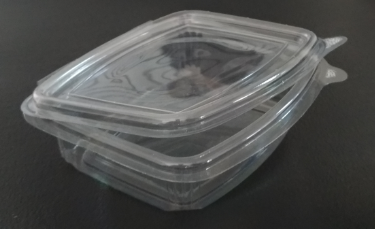      COMPOSICIÓNDESCRIPCIÓN DEL MATERIAL:Material monocapa transparente y brillante, con posibilidad de impresión en tampografía y policromía.No apto para barrera al agua y oxígeno.El material siliconado no es apto para sellar con peliculaAPLICACIONES:Estuche utilizado en productos alimenticios como panadería, repostería. Se puede utilizar para refrigerar. No apto para empacar productos demasiado calientes (temperatura superior a  60 ºC ). Dependiendo de la aplicación y el producto a empacar se debe realizar pruebas de validación de cada caso.CARACTERÍSTICAS DEL PRODUCTO:NOTAS:RECOMENDACIONES PREVIAS AL USOSe sugiere realizar pruebas industriales para la aplicación requerida y según las condiciones del proceso de cada cliente.  El uso de cada empaque depende de la vida útil (rotación), tipo de llenado, sistema de conservación, presentación final.CONDICIONES TÉCNICAS PARA EMPACADO EN CALIENTEEsta estructura no es recomendada para empacar producto a una temperatura mayor a 60° C.Cada producto, cliente, proceso de empaque es diferente, así que recomendamos que el cliente realice pruebas bajo sus condiciones particulares y valide el uso del material según su necesidad.CONDICIONES DE ALMACENAMIENTOEl material no debe estar expuesto a rayos solares directos ni cerca a fuentes de calor.  Debe estar aislado de materiales aromáticos y vapores.  Debe estar protegido de la lluvia y la humedad.No debe estar puesto directamente en el piso, debe estar retirado de productos químicos y evitar la contaminación por roedores y polvo.  Siempre debe estar cubierto con bolsas y dentro de cajas preferiblemente.La garantía comercial que Alico S.A. otorga a este material en las condiciones de almacenamiento mencionadas es de 1 Año.ESPECIFICACIONES DE EMBALAJELas bolsas y los rollos son empacadas en bolsas plásticas de PEBD y posteriormente en cajas de cartón.* La información contenida en esta ficha técnica está basada en medidas que se han generado en nuestro laboratorio y en mediciones con entidades externas. Los valores pueden ser ajustados periódicamente de acuerdo a las mediciones que se efectúen en la producción de esta misma estructura. Los valores reportados corresponden a mediciones en tramos específicos del material y pueden mostrar alguna desviación en otras zonas. El comportamiento real solo puede ser evidenciado en la planta del cliente.Fecha elaboración: 01/08/2018MaterialCalibre (μm)Gramaje (g)PET42016PROPIEDADVALORTOLERANCIAUNIDADESNORMA ÓPROCEDIMIENTOGENERALESGENERALESGENERALESGENERALESGENERALESAncho (medidas internas)9± 0.5cm--Largo (medidas internas)11± 0.5cm--Alto (medidas internas)2.5± 0.5cm--Ancho (medidas externas)± 0.5cm--Largo (medidas externas)± 0.5cm--Calibre420± 10 %μm--Gramaje16± 5 %gramos--BARRERABARRERABARRERABARRERABARRERABarrera a la humedadMediaBarrera a la oxidaciónMediaBarrera al olorMediaBarrera a las grasasMediaFÍSICO-MECÁNICASFÍSICO-MECÁNICASFÍSICO-MECÁNICASFÍSICO-MECÁNICASFÍSICO-MECÁNICASResistencia al impactoAltaResistencia al rasgadoAlta